DEVELOPMENT AUTHORITY OF MONROE COUNTY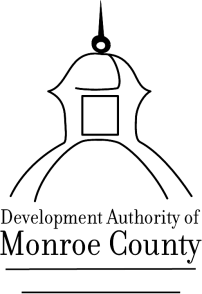 199 East Main StreetRegular Board Meeting October 11, 2022, 8:30 a.m.199 East Main St Forsyth, GA 31029MinutesThe Development Authority of Monroe County (“the Authority”) regular board meeting was held at 199 East Main Street, Forsyth, GA on October 11, 2022 at 8:30a.m. Notice of the time, place, and purpose of said meeting was duly given to all Authority members and to the public, as provided in the Authority by-laws and by law.The meeting was open to the public.Development Authority Board members present were: Tom Baugh-Chairman, Jim Cole – Vice Chairman, Larry Evans-Secretary/Treasurer, Greg Head – Assistant Secretary/Treasurer via Zoom,  Directors- Mike Leverett, Wendell Horne, George Emami, and Craig Craddock. Phil Ham participated via Zoom for the first 30 minutes.  Joyce White – Executive Director and Bob Harris-Attorney were present.Chairman Tom Baugh called the meeting to order at 8:30 a.m. and declared there was a quorum.Review and Approval of AgendaChairman Tom Baugh called for a motion to approve the agenda. Craig Craddock made a motion to approve the agenda. Mr. Mike Leverett seconded the motion. The motion passed unanimously.Review and Approval of MinutesChairman Tom Baugh called for a motion to approve the September  13, 2022 minutes.  Craig Craddock made a motion to approve the September 13, 2022 minutes. Wendell Horne seconded the motion. The motion passed unanimously.Review and Approval of Financials  Chairman Tom Baugh called for a motion to approve the financials from September.  Mr.   Mike Leverett made a motion to approve the financials from September.  Mr. Craig Craddock   seconded the motion. The motion passed unanimously.New Business/Old BusinessNo new business.   Under Old Business, Director White informed the Board that the Driver’s License Facility work had been put out for bid on the Department of Administrative Services website and will be ran in The Reporter beginning October 12 and run through November 9.  The bid closes on November 11, 2022.Director White also updated the Board reporting that she and Chairman Baugh met with Jim Hedges and Lorri Robinson with the County and the roughly $1.7 million in SPLOST dollars will be deposited by the County into the Monroe County Industrial Development Authority checking account so the Authority can pay for the work to be done in a more streamlined manner. Executive Directors ReportMs. White explained that a good portion of her time was directed to the Indian Springs Station property and working on the Driver’s License Facility project this month.Director White sent information out on the Indian Springs property to 6 separate developers and 3 showed interest.   She showed the property to the 3 and knows of one other interested party who rode the property himself.  She received 2 tentative offers to purchase, but 1 offer was withdrawn.  Regarding the Driver’s Services Facility project, Director White spent time reviewing the lease once more and has two questions to ask of Bob Harris.   She is working on groundbreaking rentals, invites, run of show, site prep for the groundbreaking and working with the Governor’s Office on items they have requested.Ms. White opened a checking account for the Industrial Development Authority and is working with the County to get the $1.7 million SPLOST dollars deposited into this Monroe Co Industrial Development Authority Acct.Director White reported she received interest in the Camellia Plant and worked to answer all questions and had a site visit set, but traffic from Hurricane Ian kept the group from making the visit.  Director White and Candice Scott made existing visits to Gresco, Perdue and IPL.  She had a visit set up with Five Below but Five Below cancelled 45 minutes before the meeting.  Director White is following up on requests made from these visits.Director White participated in the usual meetings such as the Board of Commissioners and College and Career Academy.   She also had a meeting with Jim Hedges and Lorri Robinson re SPLOST.  She attended Jr’s retirement luncheon.   Director White attended a cookout sponsored on a Saturday for realtors.Director White is waiting to hear news concerning the College and Career Academy grant that was applied for by the Board of Education, and the Development Authority supported. Executive SessionChairman Baugh called for a motion to enter Executive Session.   Wendell Horne made the motion and Craig Craddock seconded the motion and Executive Session was entered at 8:49 a.m.    George Emami recused himself.  Chairman Baugh asked George Emami to rejoin the Executive Session at the appropriate time.Chairman Baugh called for a motion to exit Executive Session.  Mike Leverett made the motion to exit, and Wendell Horne seconded the motion to exit. The vote to exit was unanimous.  Executive Session was exited at 9:29 a.m.Mike Leverett made the motion to authorize Chairman Baugh and Executive Director White to further negotiate the offer that was brought to the Board on the Indian Springs Station property.  Craig Craddock seconded this motion.   The motion passed with Larry Evans opposing and George Emami abstaining. Other BusinessAdjournmentChairman Tom Baugh called for a motion to adjourn. Mr. Craig Craddock made the motion to adjourn, and Mr. Mike Leverett seconded the motion. The motion passed unanimously, and the meeting adjourned at 9:29 a.m.Respectfully submitted,Joyce White